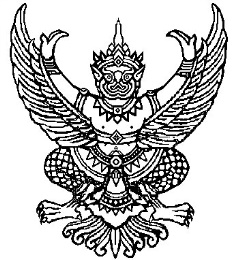 ที่ มท ๐๘๑0.6/ว	                                                                       กรมส่งเสริมการปกครองท้องถิ่น                                                                                    ถนนนครราชสีมา เขตดุสิต กทม. ๑๐๓๐๐					                    สิงหาคม  ๒๕64เรื่อง	กำหนดการลงพื้นที่ช่วยเหลือเยียวยาคนพิการทางการเห็นที่ได้รับผลกระทบจากโรคติดเชื้อไวรัสโคโรนา 2019 (COVID – 19) กลุ่มจังหวัดภาคใต้ตอนบนเรียน  ผู้ว่าราชการจังหวัด (ตามบัญชีแนบท้าย)อ้างถึง	หนังสือกรมส่งเสริมการปกครองท้องถิ่น ด่วนที่สุด ที่ มท 0810.6/ว 1069 ลงวันที่ 24 พฤษภาคม 2564สิ่งที่ส่งมาด้วย	สำเนาหนังสือสมาคมประชาคมคนตาบอดไทย ที่ สปบท.(พิเศษ)037ลงวันที่ 1 สิงหาคม 2564							 จำนวน 1 ชุด		ตามที่กรมส่งเสริมการปกครองท้องถิ่นขอให้จังหวัดดำเนินการรับมอบถุงยังชีพพร้อมเงิน                จากสมาคมประชาคมคนตาบอดไทย เพื่อจัดสรรถุงยังชีพพร้อมเงิน จำนวน 500 บาท ให้แก่องค์กรปกครองส่วนท้องถิ่นในพื้นที่ ความละเอียดตามอ้างถึง นั้น		กรมส่งเสริมการปกครองท้องถิ่นได้รับแจ้งจากสมาคมประชาคมคนตาบอดไทย ว่าได้กำหนด          การลงพื้นที่ช่วยเหลือเยียวยาคนพิการทางการเห็นที่ได้รับผลกระทบจากโรคติดเชื้อไวรัสโคโรนา 2019 (COVID – 19) กลุ่มจังหวัดภาคใต้ตอนบน ในระหว่างวันที่ 4 – 5 สิงหาคม 2564 ในการนี้ จึงขอแจ้งกำหนดการลงพื้นที่ดังกล่าวให้จังหวัดทราบเพื่อดำเนินการในส่วนที่เกี่ยวข้องต่อไป โดยในการเข้าพื้นที่ของแต่ละจังหวัด                     และการรับมอบถุงยังชีพพร้อมเงิน จะถือปฏิบัติตามมาตรการป้องกันการแพร่ระบาดของโรคติดเชื้อไวรัสโคโรนา 2019 (COVID – 19) ของแต่ละจังหวัดอย่างเคร่งครัด รายละเอียดปรากฏตามสิ่งที่ส่งมาด้วย  		จึงเรียนมาเพื่อโปรดพิจารณา       ขอแสดงความนับถือ       		    อธิบดีกรมส่งเสริมการปกครองท้องถิ่น